Hjallerup Idrætsforening	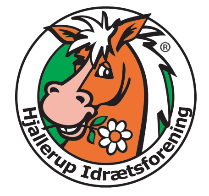 9320 Hjallerup	                     www.hiferen.dk 		Alkohol- og rusmiddelpolitik for Hjallerup Idrætsforening, håndboldafdelingenSom ledere og trænere i HIF Håndbold påtager vi os et ansvar for børn og unge. Det gælder i vores samvær med disse til træning, kamp og til ture med vore hold.Dette ansvar kan vi ikke bestride, hvis der er nogen form for rusmidler involveret – derfor tolererer vi ikke, at børn/unge møder op påvirkede af eller indtager alkohol eller andre rusmidler i vores regi.Sker dette, underrettes forældrene, og på ture betyder det en hjemsendelse for forældrenes regning.Vi kan ikke lave en alkoholpolitik for voksne medlemmer, men vi forventer, at man som voksen, over 18 år, er bevidst om, at alkohol og sport ikke hænger sammen. Vi håber også, at voksne medlemmer i HIF Håndbold er klar over det ansvar, der er, at være rollemodeller for afdelingens børn og unge. I vore dagligdag hører vi hjemme i Hjallerup Idrætscenter, og vi forventer, at vore medlemmer respekterer idrætscenterets regler. Herunder at indtagelse af medbragte drikkevarer ikke er tilladt. Et forladt omklædningsrum med tomme ølflasker/dåser er heller ikke et godt signal til vore børn og unge.Som ledere og trænere er vi bevidste om vores ansvar som rollemodeller, og derfor nyder vi ikke alkohol i nærværelse af vore børn og unge i HIF Håndbold regi. Ved stævner, hvor forældre, lederesamt trænere har påtaget sig ansvaret for børn og unge, er alkohol og rusmidler ikke tilladt. Vi deler et fælles ansvar for denne politik, og enhver træner/leder er forpligtiget til at tage affære, hvis en overskridelse af denne finder sted. En overtrædelse skal altid videregives til håndbold - udvalget. Der vil altid være gråzoner og vi kan ikke i en politik som denne tage højde for alt, men forventer at voksne, medlemmer såvel som trænere/ledere vil følge ånden i denne politik. 20/2 2016
Gitte Hansen
Formand håndbold